Cresce l’offerta Total per il metalworking con le gamme FOLIA, SPIRIT X e VALONA BIOMilano, 14 ottobre 2020 – Total Italia presenta a 32.BI-MU tre gamme di prodotti per il metalworking in linea con l’obiettivo climatico “Net Zero by 2050” del Gruppo: FOLIA, SPIRIT X e VALONA BIO. FOLIA è un fluido bio-derivato, privo di oli minerali ed emulsionanti, con elevate proprietà di raffreddamento e lubrificazione, per un’ampia varietà di operazioni nel settore delle lavorazioni meccaniche. La gamma si rafforza con FOLIA G5000, un fluido versatile proveniente da fonti biologiche progettato per la rettifica e le lavorazioni di ghise e acciaio, con elevate proprietà di lubricità e detergenza. I vantaggi di FOLIA G5000 per il cliente sono immediatamente visibili: maggior durata della vasca, minor spreco di fluido e trucioli più asciutti, maggior pulizia e visibilità dell’area di lavoro, meno cicli di ravvivatura durante le lavorazioni di rettifica, eliminazione del pulviscolo e minor corrosione della ghisa.I benefici di FOLIA G5000 riguardano, inoltre, queste tre importanti aree di interesse:Benefici per la salute: materie prime a basso rischio, tecnologia esente da boro, donatori formaldeide e biocidi. Il prodotto non contiene pittogrammi e quindi è più sicuro per gli operatori perché previene eventuali irritazioni della pelle.Vantaggi per la sicurezza: nessun odore, né fumi, non provoca dermatiti, 
mantiene l’area di lavoro pulita e senza residui oleosi.Performance: durata del fluido più lunga, riduzione dei consumi, maggior durata dell’utensile, incremento della produttività. Inoltre, FOLIA G5000 è realizzato in conformità alle disposizioni previste dalla normativa REACH, che mirano ad assicurare un maggiore livello di protezione della salute umana e dell'ambiente, e alla direttiva RoHS (Restriction of Hazardous Substances Directive) che impone restrizioni sull'uso di determinate sostanze pericolose.Accanto a FOLIA, l’offerta total per il metalworking comprende anche la gamma VALONA BIO, la gamma di oli da taglio di origine biologica e biodegradabili di Total. VALONA BIO è la gamma di Total composta da oli interi di origine biologica e biodegradabili ad alta prestazione, senza PNA (Poli Nucleo Aromatici) o benzopirene.La gamma si compone di prodotti ottenuti da risorse rinnovabili specifici per le diverse lavorazioni, tra cui VALONA MS 7022 BIO – per le operazioni di taglio, tornitura, fresatura, perforazione, maschiatura e brocciatura, su metalli ferrosi e non, incluso titanio e leghe gialle – e TOTAL VALONA MS 7010 BIO per le operazioni di tornitura, foratura, maschiatura e rettifica su metalli ferrosi e non. Completano la gamma VALONA GR 7007 BIO e  VALONA MS 7016 BIO.I prodotti della gamma VALONA BIO possono essere utilizzati per la lubrificazione tradizionale e contribuiscono a ridurre la quantità di lubrificante utilizzata durante le operazioni, migliorando la qualità dell'ambiente di lavoro.I vantaggi derivanti dall’uso della gamma VALONA  BIO sono:essendo prodotti di origine vegetale, senza composti aromatici policiclici (PAH) né benzoapirene (BaP), i rischi per la salute sono limitati a confronto con gli oli minerali, si riduce il rischio di incendio grazie all’elevata temperatura di flash pointformulati con materie prime di alta qualità, permettono di evitare fenomeni di polimerizzazione e di rancidità dell’olio.A ciò si aggiungono i benefici negli ambienti di lavoro e le elevate prestazioni nei processi di lavorazione, che si concretizzano in: eccellenti proprietà a pressioni estreme e di anti-usura, che consentono di aumentare la durata dell’utensile; una limitata formazione di fumi e nebbie d’olio durante la lavorazione; nessun odore, né ceneri, eccezionali proprietà di bagnabilità, un ambiente di lavoro e macchinari più puliti. SPIRIT 5000 X e 7000 X sono, invece, le micro-emulsioni multifunzionali sviluppate dai laboratori Total per rispondere a una varietà di esigenze degli addetti ai lavori del metalworking, perché adatte all’applicazione in diversi tipi di operazioni e per ottenere risultati eccellenti nelle lavorazioni più severe dei metalli. Con una costante attenzione alla salute degli addetti alle lavorazioni e alla qualità dell’ambiente di lavoro da parte di Total, SPIRIT 5000 X e 7000 X sono stati, inoltre, formulati con le molecole più sicure sul mercato e sono compatibili per la protezione degli operatori in quanto esenti da boro, da donatori di formaldeide, da biocidi e da ammine secondarie.In particolare, SPIRIT 5000 X è stato ottimizzato, mentre SPIRIT 7000 X è una micro-emulsione senza olio minerale specifica per le lavorazioni più difficili sui metalli, nato per rispondere alla richieste più severe da parte del mercato in fatto di lavorabilità e resa sui materiale non ferrosi e sue leghe.La gamma SPIRIT di Total contiene additivi EP per aumentare la resa ed è stata elaborata per garantire le più elevate prestazioni in termini di: multifunzionalità (in base ai materiali, ai tipi di operazioni e durezza dell’acqua);aumento della durata di vita degli utensili, che permette una riduzione dei costi;migliore finitura superficiale dei pezzi lavorati;aumento della vita del bagno, grazie all’ottima resistenza della gamma SPIRIT allo sviluppo di batteri e funghi;protezione efficace dalla corrosione dei pezzi lavorati e delle macchine; idoneità per un ampio range di durezza dell’acqua, da 10 a 40°F;assenza di etichettature.I prodotti Total per il metalworking nascono dall’impegno dell’Azienda di fornire energia affidabile e pulita, nel rispetto dei più elevati standard di sicurezza e ambientali, per soddisfare i più severi criteri di qualità, così come le leggi, le norme e i regolamenti governativi. Tutto ciò nel rispetto di una performance elevata, ma anche sostenibile e responsabile, all’insegna del suo claim “committed to better energy”.Total in ItaliaPresente in Italia da oltre sessant’anni, il Gruppo oggi presidia, attraverso Total Italia SpA tutte le attività di distribuzione carburanti (avio e per il settore competizione), lubrificanti, GNL, fluidi e solventi speciali, colonnine di ricarica elettrica.AS 24 Italia srl è la filiale Europea dedicata al Veicolo Pesante per la vendita di carburanti e servizi dedicati all’autotrasporto con una rete Europea di oltre 1000 stazioni in 28 Paesi. Total E&P Italia SpA è la filiale della Divisione Upstream del Gruppo Total, che opera il campo petrolifero di Tempa Rossa in Basilicata.Le altre filiali del Gruppo, Hutchinson e Gasket nel settore dei materiali, Saft nel settore delle batterie e Sunpower nel settore dei pannelli solari, sono presenti nel territorio nazionale e rappresentano un elemento importante della offerta portata ai nostri Clienti.Divisione Marketing & Servizi di Total La divisione Marketing & Servizi di Total sviluppa e distribuisce prodotti provenienti principalmente dal petrolio nonché tutti i servizi che possono esservi associati. I suoi 32.000 collaboratori sono presenti in 107 Paesi e le sue offerte di prodotti e servizi commercializzati in 150 Paesi. Total Marketing & Servizi accoglie ogni giorno 8 milioni di clienti nella sua rete composta da oltre 15.600 stazioni di servizio in 71 Paesi. 4° distributore mondiale di lubrificanti e 1° distributore di prodotti petroliferi in Africa, il settore Marketing & Servizi di Total si avvale di siti di produzione in tutto il mondo dove vengono fabbricati carburanti, lubrificanti, bitumi, additivi, e fluidi speciali che sostengono la sua crescita.TotalTotal è un’importante compagnia del settore energetico, che produce e commercializza carburanti, gas naturale ed elettricità. I nostri 100.000 dipendenti si impegnano per un’energia migliore, più sicura, più economica, più pulita e accessibile a quante più persone possibili. Attivi in più di 130 paesi, la nostra ambizione è quella di diventare il maggiore player per un’energia responsabile. * * * *Contatti Total ItaliaUfficio Stampa: ms.stampa@total.comSito web: www.total.it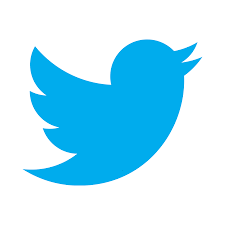 NotaQuesto comunicato stampa è pubblicato unicamente a fini di informazione, non ne possono quindi derivare conseguenze giuridiche. Le entità nelle quali TOTAL S.E. detiene direttamente o indirettamente una partecipazione sono persone morali distinte e autonome. TOTAL S.E. non si ritiene responsabilmente coinvolta per atti o omissioni provenienti dalle società sopracitate. I termini «Total», «Gruppo Total» che figurano in questo documento sono generici ed utilizzati unicamente a fini pratici. Inoltre, i termini «noi», «nostri», «nostro» possono ugualmente essere utilizzati per fare riferimento alle filiali o ai loro collaboratori.Questo documento può contenere informazioni e dichiarazioni fondate su dati e ipotesi economiche formulate in un dato contesto economico, concorrenziale e regolamentare. Possono rivelarsi inesatte nel futuro e sono dipendenti da fattori di rischio. Né TOTAL S.E. né alcuna delle sue filiali possono ritenersi obbligate ad aggiornare pubblicamente qualsiasi previsione o dichiarazione, obiettivi o tendenze contenute in questo documento, a seguito di nuove informazioni, eventi futuri o altro. 